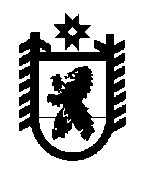 Республика КарелияАнтинаркотическая  комиссия185028,  Россия, Республика Карелия, г. Петрозаводск, пр. Ленина, 19тел. 8-814-2-799-346,  факс. 799-391Протокол № 1заседания Антинаркотической комиссии Республики Карелияг. Петрозаводск                                                                    25 марта 2016  годаПРЕДСЕДАТЕЛЬСТВУЮЩИЙНачальник Управления Федеральной службы Российской Федерации по контролю за оборотом наркотиков по Республике Карелия – заместитель председателя Антинаркотической комиссии Республики Карелия  Богданов Роман РашидовичПРИСУТСТВОВАЛИ:Члены Антинаркотической комиссии Республики Карелия:                                                                                                                                                            	                                                                                                                              	Вопрос №1 «Об итогах реализации долгосрочной целевой программы «Комплексные меры профилактики немедицинского потребления наркотиков в Республике Карелия на 2011-2015 годы» и  оценке деятельности органов исполнительной власти Республики Карелия в сфере реабилитации и ресоциализации наркопотребителей».Копошилова О.С., Богданов Р.Р.Решили:Принять к сведению информацию  Первого заместителя Министра Здравоохранения и социального развития Республики Карелия Копошиловой О.С.Признать деятельность органов исполнительной власти Республики Карелия в сфере реабилитации и ресоциализации наркопотребителей удовлетворительной.Министерству здравоохранения и социального развития  Республики Карелия:Разработать и представить на утверждение структуру регионального сегмента национальной системы комплексной реабилитации и ресоциализации лиц, потребляющих наркотические средства и психотропные вещества в немедицинских целях в Республике Карелия.Срок: до 6 апреля 2016 г.Представить на утверждение Межведомственный план реализации мероприятий  по проведению профилактики немедицинского потребления наркотиков в Республике Карелия.Срок: до 30 апреля 2016 г.Разработать Положение о региональном сегменте национальной системы комплексной реабилитации и ресоциализации лиц, потребляющих наркотические средства и психотропные вещества в немедицинских целях в Республике Карелия и Регламент межведомственного взаимодействия участников регионального сегмента национальной системы комплексной реабилитации и ресоциализации лиц, потребляющих наркотические средства и психотропные вещества в немедицинских целях.Срок: до 30 апреля 2016 г.Вопрос № 2 « О результатах мониторинга и проекте доклада о наркоситуации в Республике Карелия в 2015 году».Казаков Р.А., Богданов Р.Р., Лесонен А.Н.Решили:2.1. Принять к сведению информацию руководителя Аппарата Антинаркотической комиссии Республики Карелия.	2.2.  С учетом поступивших предложений и замечаний   утвердить Проект доклада о наркоситуации в Республике Карелия в 2015 году.	2.3.  Аппарату Антинаркотической комиссии Республики Карелия:	   2.3.1.  Направить доклад о наркоситуации в Республике Карелия в 2015 году в Государственный антинаркотический комитет.	   Срок: до 30 марта 2016 года.	   2.3.2.  Направить доклад  о наркоситуации в Республике Карелия в антинаркотические комиссии муниципальных образований республики.   Срок: до 1 апреля 2016 года.   2.3.3. Разместить текст доклада на странице Антинаркотической комиссии Республики Карелия Официального Интернет-портала органов государственной власти Республики Карелия «Карелия официальная».   Срок: до 1 апреля 2016 года.	2.4. Председателям антинаркотических комиссий муниципальных образований Республики Карелии рассмотреть во втором квартале 2016 года результаты мониторинга наркоситуации в Республике Карелия на заседаниях антинаркотических комиссий муниципальных образований. Копии протоколов заседаний направить в Аппарат  антинаркотической комиссии Республики Карелия.   Срок: до 5 июля 2016 года.2.5.  Председателям антинаркотических комиссий Петрозаводского и Костомукшского городских округов, Лахденпохского, Олонецкого, Питкярантского и Сортавальского муниципальных районов совместно с органами наркоконтроля и внутренних дел разработать планы по профилактике противоправных деяний в сфере незаконного оборота наркотиков.Срок: до 15 июля 2016 года.	Вопрос № 3 «О выполнении решений Антинаркотической комиссии Республики Карелия в 2015 году (снятие исполненных решений с контроля и мерах по выполнению неисполненных решений)».Богданов Р.Р.	Решили:3.1.   Принять к сведению информацию  Аппарата  Антинаркотической комиссии Республики Карелия.3.2.  Считать решения протоколов заседаний Антинаркотической комиссии № 1 от 23 марта 2015 года, № 2 от 29 июня 2015 года исполненными и снять с контроля.3.3.   Считать поручения заседаний Антинаркотической комиссии № 3 от 26.08.2015 (п.п. 1.2, 3.2.2),  № 4 от 21.12. 2015 (п.п. 1.2, 1.3, 3.2, 3.3) исполненными и снять с контроля.3.4.  Оставить на контроле исполнение 10 поручений в связи со сроками исполнения в 2016 году (п. п. 2.2.1, 2.2.2, 3.2.1 протокола № 3 от 26.08.2015,  п.п. 1.4.1, 1.4.2, 2.2.2, 2.2.3, 2.2.4, 2.2.5, 2.2.6  протокола № 4 от 21.12.2015).3.5.  Аппарату Антинаркотической комиссии Республики Карелия продолжить осуществление контроля за исполнением решений заседаний Антинаркотической комиссии Республики Карелия. Срок: постоянно.Начальник Управления Федеральнойслужбы Российской Федерации по контролю за оборотом наркотиковпо Республике Карелия – заместительпредседателя Антинаркотической комиссииРеспублики Карелия                                                                          Богданов Р. Р.Руководитель Следственного управления Следственного комитета Российской Федерации по Республике Карелия-Бабойдо Ю.Б.Министр по делам молодежи, физической культуре и спорту Республики Карелия-Воронов А.М.Начальник Петрозаводского линейного отдела МВД России на транспорте-Воропаев А.В.Начальник Управления Федеральной  миграционной службы Российской Федерации по Республике Карелия-Жураховская Т.В.Начальник Пограничного управления ФСБ России по Республике Карелия-Земцов Р.В.Министр культуры Республики Карелия-Лесонен А.Н.И.о. Министра финансов Республики Карелия-Максимов А.А.Министр Республики Карелия по вопросам национальной политики, связям с общественными, религиозными объединениями и средствами массовой информации-Манин А.А.Начальник Карельской таможни-Накрошаев А.В.Председатель Законодательного Собрания Республики Карелия-Семенов В.Н.Начальник Управления Федеральной службы  безопасности Российской Федерации по Республике Карелия-Серышев А.А.Начальник Управления Федеральной службы исполнения наказаний по Республике Карелия-Терех А.В.Министр здравоохранения и социального развития Республики Карелия-Хидишян Е.А.Главный  федеральный  инспектор по  Республике Карелия   аппарата  полномочного  представителя Президента РФ в Северо-Западном федеральном округе-Хюннинен А.В.Приглашенные:Приглашенные:Приглашенные:Заместитель Министра – Начальник полиции МВД по Республике Карелия-Зайков В.Н.Руководитель Аппарата Антинаркотической комиссии Республики Карелия-Казаков Р.А.Первый заместитель Министра здравоохранения и социального развития Республики Карелия -Копошилова О.С..Начальник  организационно-контрольного отдела  Управления ФСКН России по Республике Карелия-Кравцов С.Э.Начальник отдела межведомственного взаимодействия в сфере профилактики Управления ФСКН России по Республике Карелия-Кунильский Д.А.Заместитель Начальника Управления ФСКН России по Республике Карелия-Цыба С.А.